ЗЕМСКОЕ СОБРАНИЕКРАСНОКАМСКОГО МУНИЦИПАЛЬНОГО РАЙОНАПЕРМСКОГО КРАЯРЕШЕНИЕ____________										№____.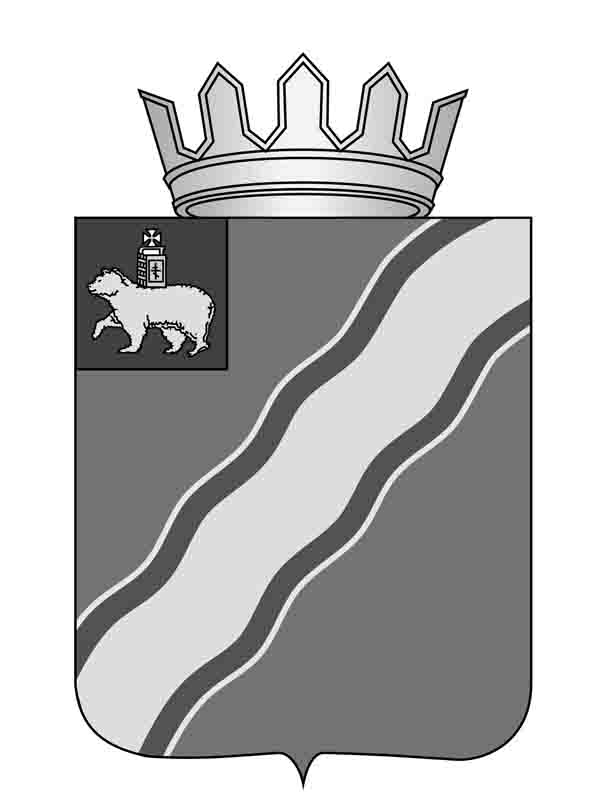 Об утверждении Перечня услуг, которые являются необходимыми и обязательными для предоставления муниципальных услуг отраслевыми (функциональными) органами администрации Краснокамского муниципального района и Порядка определения размера платы за оказание услуг, которые являются необходимыми и обязательными для предоставлении отраслевыми (функциональными) органами администрации Краснокамского муниципального района муниципальных услугВ соответствии со статьей 9 Федерального закона от 27 июня 2010 г. № 210-ФЗ "Об организации предоставления государственных и муниципальных услуг", статьей 20, пунктом 6 части 8 статьи 22 Устава Краснокамского муниципального района, в целях обеспечения информационной открытости деятельности администрации Краснокамского муниципального района, повышения качества и доступности предоставляемых отраслевыми (функциональными) органами администрации Краснокамского муниципального района муниципальных услуг, повышения эффективности и качества деятельности администрации Краснокамского муниципального района по обеспечению реализации прав и законных интересов физических и юридических лиц Земское Собрание Краснокамского муниципального района РЕШАЕТ:Утвердить прилагаемые: Перечень услуг, которые являются необходимыми и обязательными для предоставления муниципальных услуг отраслевыми (функциональными) органами администрации Краснокамского муниципального района;Порядок определения размера платы за оказание услуг, которые являются необходимыми и обязательными для предоставлении отраслевыми (функциональными) органами администрации Краснокамского муниципального района муниципальных услуг.Считать утратившим силу: Решение Земского Собрания Краснокамского муниципального района от 30 октября 2013г. № 126 «Об утверждении Перечня услуг, которые являются необходимыми и обязательными для предоставления муниципальных услуг отраслевыми (функциональными) органами администрации Краснокамского муниципального района и предоставляются организациями, участвующими в предоставлении муниципальных услуг и Порядка определения размера платы за оказание услуг, которые являются необходимыми и обязательными для предоставления отраслевыми (функциональными) органами администрации Краснокамского муниципального района муниципальных услуг»;Решение Земского Собрания Краснокамского муниципального района от 27 августа 2014 г. № 83 «О внесении изменений в Перечень услуг, которые являются необходимыми и обязательными для предоставления муниципальных услуг отраслевыми (функциональными) органами администрации Краснокамского муниципального района и предоставляются организациями, участвующими в предоставлении муниципальных услуг, утвержденный решением Земского собрания Краснокамского муниципального района от 30.10.2013 №126»;Решение Земского Собрания Краснокамского муниципального района от 16 декабря 2015 г. № 138 «О внесении изменений в Перечень услуг, которые являются необходимыми и обязательными для предоставления муниципальных услуг отраслевыми (функциональными) органами администрации Краснокамского муниципального района и предоставляются организациями, участвующими в предоставлении муниципальных услуг, утвержденный решением Земского Собрания Краснокамского муниципального района от 30.10.2013 №126».Решение Земского Собрания Краснокамского муниципального района подлежит опубликованию в специальном выпуске «Официальные материалы органов местного самоуправления Краснокамского муниципального района» газеты «Краснокамская звезда», размещению на официальном сайте администрации Краснокамского муцниципального района http//:www.krasnokamskiy.com, а также в информационно-телекоммуникационной сети «Интернет» на едином портале государственных и муниципальных услуг.Контроль за исполнением решения возложить на комиссию по социальной политике и социальной защите населения Земского Собрания Краснокамского муниципального района (Р.Т.Хасанов).Глава Краснокамскогомуниципального района -глава администрации Краснокамскогомуниципального района                                                       Ю.Ю. КрестьянниковПредседатель Земского Собрания Краснокамского муниципального района					  Г.П.НовиковУТВЕРЖДЕНрешением Земского СобранияКраснокамского муниципального района от _____________№ ________ПЕРЕЧЕНЬуслуг, которые являются необходимыми и обязательными для предоставления муниципальных услуг отраслевыми (функциональными) органами администрации Краснокамского муниципального района УТВЕРЖДЕНрешением Земского СобранияКраснокамского муниципального района от _____________№ ________ПОРЯДОКопределения размера платы за оказание услуг, которые являются необходимыми и обязательными для предоставления отраслевыми (функциональными) органами администрации Краснокамского муниципального района муниципальных услуг Общие положенияНастоящий Порядок разработан в целях установления экономически обоснованных размеров платы за оказание услуг, которые являются необходимыми и обязательными для предоставления отраслевыми (функциональными) органами  администрации Краснокамского муниципального района муниципальных услуг (далее – необходимые и обязательные услуги), а также обеспечения единого подхода к определению размера платы за оказание необходимых и обязательных услуг.Настоящий Порядок используется для решения следующих задач:обеспечения единой системы оценки экономических и финансовых характеристик необходимых и обязательных услуг;разработки методик расчета размера платы за оказание необходимых и обязательных услуг.Настоящий Порядок распространяется на необходимые и обязательные услуги, оказываемые муниципальными учреждениями Краснокамского муниципального района и муниципальными унитарными предприятиями Краснокамского муниципального района (далее - учреждения, предприятия).Порядок определения размера платы за оказание необходимых и обязательных услуг2.1. Для определения размера платы за оказание необходимых и обязательных услуг отраслевой (функциональный) орган администрации Краснокамского муниципального района разрабатывает методику расчета размера платы за оказание услуг, которые являются необходимыми и обязательными для предоставления отраслевыми (функциональными) органами администрации Краснокамского муниципального района муниципальных услуг (далее - Методика), оказываемых подведомственными указанному отраслевому (функциональному) органу администрации Краснокамского муниципального района учреждениями, предприятиями.2.2. Методика должна позволять определить все затраты, связанные с предоставлением необходимой и обязательной услуги.2.3. Методика должна содержать:обоснование расчетно-нормативных затрат на оказание необходимой и обязательной услуги;пример расчета размера платы за оказание необходимой и обязательной услуги на основании Методики;предельный размер платы за оказание необходимой и обязательной услуги;порядок и периодичность пересмотра размера платы за оказание необходимой и обязательной услуги.2.4. Отраслевой (функциональный) орган администрации Краснокамского муниципального района в течение 5 рабочих дней со дня утверждения проекта Методики размещает данный проект (с приложением финансово-экономического обоснования) и информацию о сроке и порядке направления предложений по проекту Методики на официальном сайте администрации Краснокамского муниципального района, а также обеспечивает размещение проекта Методики на сайтах подведомственных учреждений, предприятий для общественного обсуждения.Продолжительность размещения проекта Методики для общественного обсуждения не может составлять менее 10 рабочих дней со дня размещения проекта Методики.2.5. По результатам общественного обсуждения отраслевой (функциональный) орган администрации Краснокамского муниципального района в течение 10 рабочих дней со дня истечения срока размещения проекта Методики для общественного обсуждения дорабатывает проект Методики. В ходе доработки проекта Методики отраслевой (функциональный) орган администрации Краснокамского муниципального района рассматривает все поступившие предложения и учитывает их при доработке проекта Методики. Отклонение отраслевым (функциональным) органом администрации Краснокамского муниципального района поступивших предложений должно быть мотивированным. Информация о рассмотрении поступивших предложений подлежит размещению на официальном сайте администрации Краснокамского муниципального района в течение 5 рабочих дней со дня направления проекта Методики в Управление экономического развития администрации Краснокамского муниципального района (далее – Управление).2.6. Проект Методики с учетом поступивших предложений подлежит согласованию с Управлением. Срок согласования проекта Методики не должен превышать 10 рабочих дней со дня поступления проекта Методики в Управление. В случае несогласия с проектом Методики Управление направляет проект Методики с предложениями для доработки в отраслевой (функциональный) орган администрации Краснокамского муниципального района. Срок для доработки проекта Методики составляет не более 5 рабочих дней со дня возвращения на доработку проекта Методики Управлением отраслевому (функциональному) органу администрации Краснокамского муниципального района.2.7. Повторное согласование проекта Методики осуществляется в порядке, предусмотренным пунктом 2.6. настоящего Порядка.2.8. Отраслевой (функциональный) орган администрации Краснокамского муниципального района в течение 3 рабочих дней со дня согласования проекта Методики с Управлением утверждает Методику постановлением администрации Краснокамского муниципального района и в течение 3 рабочих дней со дня ее утверждения  размещает Методику на сайте администрации  Краснокамского муниципального района и на сайтах подведомственных учреждений, предприятий.2.9. Внесение изменений в Методику осуществляется в соответствии с пунктами 2.4. – 2.8. настоящего Порядка.2.10. Расчет и утверждение размера платы за оказание необходимой и обязательной услуги, оказываемой 	учреждением, предприятием (далее - Размер платы), производятся этим учреждением, предприятием на основании Методики, утвержденной постановлением администрации Краснокамского муниципального района, по согласованию с отраслевым (функциональным) органом администрации Краснокамского муниципального района. Срок для согласования расчета Размера платы составляет не более 10 рабочих дней со дня получения отраслевым (функциональным) органом администрации Краснокамского муниципального района расчета размера платы.2.11. В случае несогласия с расчетом Размера платы отраслевой (функциональный) орган администрации Краснокамского муниципального района направляет расчет Размера платы с предложениями для доработки в подведомственное учреждение, предприятие, разработавшее расчет Размера платы. Срок для доработки расчета Размера платы составляет не более 5 рабочих дней со дня возвращения на доработку расчета Размера платы.2.12. Повторное согласование расчета Размера платы осуществляется в порядке, предусмотренном пунктом 2.10 - 2.11. настоящего Порядка.2.10. Учреждение, предприятие в течение 5 рабочих дней со дня согласования расчета Размера платы с отраслевым (функциональным) органом администрации Краснокамского муниципального района утверждает Размер платы.2.11. Информация о Размере платы размещается в течение 3 рабочих дней со дня ее утверждения на сайте учреждения, предприятия в помещениях, занимаемых указанными учреждениями, предприятиями, в иных отведенных для этих целей местах. № п/пНаименование услугиЕдиницы показателей объема (состава) услугиНаименование муниципальной услуги, для которой необходимо получение результата предоставления необходимой и обязательной услуги1.Выдача заключения психолого-медико-педагогической комиссии о готовности ребёнка к обучениюЗаключение психолого-медико-педагогической комиссииВыдача разрешения на прием ребенка, не достигшего возраста шести лет шести месяцев, в общеобразовательное учреждение, реализующее программы начального общего образования2.Разработка проекта на рекламную конструкциюПроект рекламной конструкцииВыдача разрешения на установку и эксплуатацию рекламной конструкции3.Изготовление проекта переустройства и (или) перепланировки переустраиваемого и (или) перепланируемого помещенияПроект переустройства и (или) перепланировки переустраиваемого и (или) перепланируемого помещенияПрием заявлений и выдача документов о согласовании переустройства и (или) перепланировки жилого помещенияПрием документов и выдача решений о переводе или об отказе в переводе жилого помещения в нежилое помещение или нежилого помещения в жилое помещение4.Выдача правоустанавливающих документов на объекты недвижимости, права на которые не зарегистрированы в Едином государственном реестре прав на недвижимое имущество и сделок с нимПравоустанавливающие документы на объекты недвижимостиПрием заявлений и выдача документов о согласовании переустройства и (или) перепланировки жилого помещенияВыдача разрешения на ввод объекта капитального строительства в эксплуатациюВыдача разрешений на строительство, реконструкцию объектов капитального строительстваПрием документов и выдача решений о переводе или об отказе в переводе жилого помещения в нежилое или нежилого помещения в жилое помещениеВыдача градостроительного плана земельного участкаВыдача акта освидетельствования проведения основных работ по строительству (реконструкции) объекта жилищного строительства, осуществляемого с привлечением материнского (семейного) капиталаПредоставление жилых помещений муниципального специализированного жилищного фонда Краснокамского муниципального района5.Выдача технического паспорта жилого  помещения в случае, если в архивах ГУП "Центр технической инвентаризации Пермского края" данные об инвентаризации отсутствуютТехнический паспорт  жилого помещенияПрием заявлений и выдача документов о согласовании переустройства и (или) перепланировки жилого помещенияПрием документов и выдача решений о переводе или об отказе в переводе жилого помещения в нежилое или нежилого помещения в жилое помещение6.Подготовка документа, подтверждающего соответствие параметров построенного, реконструированного объекта капитального строительства проектной документации, в том числе требованиям энергетической эффективности и требованиям оснащенности объектов капитального строительства приборами учета используемых энергетических ресурсов, и подписанный лицом, осуществляющим строительство (лицом, осуществляющим строительство, и застройщиком или заказчиком в случае осуществления строительства, реконструкции, капитального ремонта на основании договора), за исключением случаев осуществления строительства, реконструкции объектов индивидуального жилищного строительстваДокумент, подтверждающий соответствие параметров построенного, реконструированного объекта капитального строительства проектной документации, в том числе требованиям энергетической эффективности и требованиям оснащенности объектов капитального строительства приборами учета используемых энергетических ресурсов, и подписанный лицом, осуществляющим строительство (лицом, осуществляющим строительство, и застройщиком или заказчиком в случае осуществления строительства, реконструкции, капитального ремонта на основании договора)Выдача разрешения на ввод объекта капитального строительства в эксплуатацию7.Выдача документа, подтверждающего соответствие построенного, реконструированного объекта капитального строительства техническим условиям и подписанные представителями организаций, осуществляющих эксплуатацию сетей инженерно-технического обеспечения (при их наличии)Документ, подтверждающий соответствие построенного, реконструированного объекта капитального строительства техническим условиям и подписанный представителями организаций, осуществляющих эксплуатацию сетей инженерно-технического обеспечения (при их наличии)Выдача разрешения на ввод объекта капитального строительства в эксплуатацию.8.Подготовка документа, подтверждающего соответствие построенного, реконструированного объекта капитального строительства требованиям технических регламентов и подписанный лицом, осуществляющим строительствоДокумент, подтверждающий соответствие построенного, реконструированного объекта капитального строительства требованиям технических регламентов и подписанный лицом, осуществляющим строительствоВыдача разрешения на ввод объекта капитального строительства в эксплуатацию.9.Подготовка схемы, отображающей расположение построенного, реконструированного объекта капитального строительства, расположение сетей инженерно-технического обеспечения в границах земельного участка и планировочную организацию земельного участка и подписанной лицом, осуществляющим строительство (лицом, осуществляющим строительство, и застройщиком или техническим заказчиком в случае осуществления строительства, реконструкции на основании договора), за исключением случаев строительства, реконструкции линейного объектаСхема, отображающая расположение построенного, реконструированного объекта капитального строительства, расположение сетей инженерно-технического обеспечения в границах земельного участка и планировочную организацию земельного участка и подписанной лицом, осуществляющим строительство (лицом, осуществляющим строительство, и застройщиком или техническим заказчиком в случае осуществления строительства, реконструкции на основании договора)Выдача разрешения на ввод объекта капитального строительства в эксплуатацию.10.Выдача документа, подтверждающего заключение договора обязательного страхования гражданской ответственности владельца опасного объекта за причинение вреда в результате аварии на опасном объекте в соответствии с законодательством Российской Федерации об обязательном страховании гражданской ответственности владельца опасного объекта за причинение вреда в результате аварии на опасном объектеДокумент, подтверждающий заключение договора обязательного страхования гражданской ответственности владельца опасного объекта за причинение вреда в результате аварии на опасном объекте Выдача разрешения на ввод объекта капитального строительства в эксплуатацию.11.Оформление акта приемки объекта капитального строительства (в случае осуществления строительства, реконструкции на основании договора)Акт приемки объекта капитального строительстваВыдача разрешения на ввод объекта капитального строительства в эксплуатацию.12.Подготовка и выдача технического плана объекта капитального строительстваТехнический план объекта капитального строительстваВыдача разрешения на ввод объекта капитального строительства в эксплуатацию.13.Подготовка проектной документации в соответствии с Градостроительным кодексом Российской ФедерацииПроектная документацияВыдача разрешений на строительство, реконструкцию объектов капитального строительства14.Выдача положительного заключения экспертизы проектной документации объекта капитального строительства (применительно к отдельным этапам строительства в случае, предусмотренном частью 12.1 статьи 48 Градостроительного кодекса Российской Федерации), если такая проектная документация подлежит экспертизе в соответствии со статьей 49 Градостроительного кодекса Российской Федерации, положительного заключения государственной экспертизы проектной документации в случаях, предусмотренных частью 3.4 статьи 49 Градостроительного кодекса Российской Федерации, положительного заключения государственной экологической экспертизы проектной документации в случаях, предусмотренных частью 6 статьи 49 Градостроительного кодекса Российской ФедерацииПоложительное заключение экспертизы проектной документации объекта капитального строительстваВыдача разрешений на строительство, реконструкцию объектов капитального строительства15.Оформление схемы планировочной организации земельного участка с обозначением места размещения объекта индивидуального жилищного строительстваСхема  планировочной организации земельного участка с обозначением места размещения объекта индивидуального жилищного строительстваВыдача разрешений на строительство, реконструкцию объектов капитального строительства16.Выдача уполномоченным органом, осуществляющим регистрацию граждан Российской Федерации по месту пребывания и по месту жительства в пределах Российской Федерации  документа, удостоверяющего регистрацию по месту жительства Документ, удостоверяющий регистрацию по месту жительстваПредоставление жилых помещений муниципального специализированного жилищного фонда Краснокамского муниципального района17.Выдача справки о составе семьи заявителяСправка о составе семьиПредоставление жилых помещений муниципального специализированного жилищного фонда Краснокамского муниципального района18.Представление сведений, подтверждающих достаточные доходы молодой семьи либо наличие денежных средств для оплаты расчетной (средней) стоимости жилья в части, превышающей размер предоставляемой социальной выплатыДокументы, подтверждающие доходы молодой семьи либо наличие денежных средствВыдача молодым семьям свидетельств о праве на получение социальной выплаты на приобретение (строительство) жилья